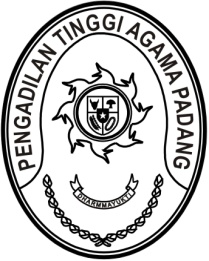 MAHKAMAH AGUNG REPUBLIK INDONESIADIREKTORAT JENDERAL BADAN PERADILAN AGAMAPENGADILAN TINGGI AGAMA PADANGJalan By Pass KM 24, Batipuh Panjang, Koto TangahKota Padang, Sumatera Barat 25171 www.pta-padang.go.id, admin@pta-padang.go.idSURAT TUGASNomor: /KPTA.W3-A/KU1.1.4/IV/2024Menimbang 	: 	bahwa dalam rangka kelancaran administrasi Pengadilan Tinggi Agama Padang, perlu melakukan konsultasi terkait penggunaan Pengadilan Tinggi Agama Padang dengan pejabat terkait di Biru Keuangan Mahkamah Agung RI;Dasar	: 	Daftar Isian Pelaksanaan Anggaran Pengadilan Tinggi Agama Padang Nomor SP DIPA-005.01.2.401900/2024 tanggal 24 November 2023;MENUGASKANKepada	: 	Millia Sufia, S.E.,S.H.,M.M., 198410142009042002, Penata Tingkat I/ (III/d), Kepala Subbagian Keuangan dan PelaporanUntuk	: 	Melaksanakan konsultasi terkait penggunaan anggaran Pengadilan Tinggi Agama Padang pada tanggal 23 s.d. 25 April 2024 di Direktorat Jenderal Peradilan Agama Mahkamah Agung RI, Jl. Jend. Ahmad Yani Kav. 58, Jakarta Pusat.		Segala biaya yang timbul untuk pelaksanaan tugas ini dibebankan pada DIPA Pengadilan Tinggi Agama Padang Tahun Anggaran 2024.		Surat tugas ini dibuat untuk dipergunakan sebagaimana mestinya.    Padang, 18 April 2024	KetuaAbd. Hamid Pulungan